A-TOM 1725 Plamínek Hradec Králové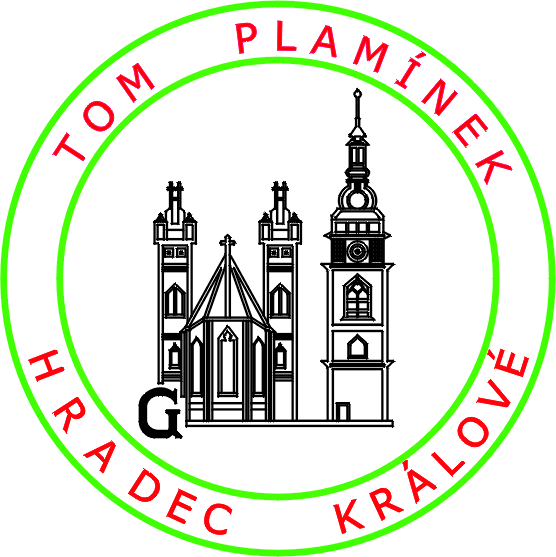 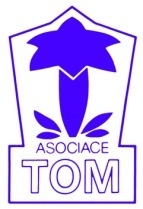 Jarní prázdniny – ŠUMAVA – FILIPOVA HUŤ17.-24.února 2024CENA :  3.200,-  Kč   i se zapůjčením běžeckých lyží + bot. Částku pošlete na BÚ co nejdříve.Sobota 17.února 2024 - odjezdSobota 24. února 2024 - návratCO S SEBOUVěci na spaní + spací pytel a prostěradlo. (Starší-určení KARIMATKU)Oblečení na chatu, kapesníky. Spodní prádlo. Čepici 2x, rukavice 4x (pokud možno palčáky a ne pletené), šátek nebo nákrčník, mikinu, svetr, nátělníky, teplé ponožky a podkolenky, spodky, šusťákovou soupravu na běžky (nebo něco podobného), návleky aby nepadal sníh do bot. Boty na chození (raději dvoje) a pytlování, kšandy ke kalhotám (komu padají), náhradní oblečení (věci na pytlování). Počty věcí tak, aby stačily na celou dobu pobytu.Dále batůžek do kterého se vejde : svačina, termoska, náhradní ponožky a notes na razítka, popřípadě i svetr. Běžky a běžkové boty. Zubní kartáček, pasta na zuby, mýdlo, šampón, ručník, hřeben, toaletní papír, jelení lůj, krém, sluneční brýle. Termosku nerozbitnou. Plavky – chystáme návštěvu bazénu (igelitovou tašku na ručník a plavky). Přezůvky – ty budou na vrchu batohu. JÍDLO Doma pečenou buchtu!!! – na snídaně nešetřete.OSTATNÍ VĚCIUtěrku, noviny na sušení bot. Notes na razítka, tužku, hru do chyty (karty nebo něco podobného). Něco málo peněz na drobnou útratu. Očkovací průkaz s průkazkou zdravotní pojišťovny, cestovní pas – budou v sáčku.Všechny věci mimo spacáku zabalit do velkého batohu nebo tašky. Dodržte to! Lyže dáme do společného vaku. VĚCI NALOŽÍME DO JEDNOHO AUTA, KTERÉ JE PŘEVEZE DO MÍSTA POBYTU. S sebou do auta : Batůžek se svačinou, termosku s pitím. Hra nebo časopis či kniha na čtení.Ubytování Do místa ubytování přijedeme auty. Ubytováni budeme v chalupě Ligy lesní moudrosti na Filipově Huti na Šumavě. Spíme na postelích a ve vlastním spacím pytli. Stravování a svačiny si budeme zajišťovat v naší režii.Co nás čeká?Strávíme týden na běžkách i pěšky. V okolí jsou perfektně strojově upravované běžecké stopy. Právě jsem objednal sníh a mrazy od příštího týdne.Každý bude mít vloženy telefonní čísla na rodiče.Kontakty na nás: Miroslav OPAT 739 176 101.	PS : Pokud někdo na něco přišel, na co jsem zapomenul, dejte mi vědět. Já Váš poznatek pošlu dále ostatním. SRAZ :v 9:30 hodin hasičárna v Předměřicích n. L. (Nakládání věci)ODJEZD :v 10:00 hodin NÁVRAT :kolem 15. hodiny k hasičárně v Předměřicích n. L.